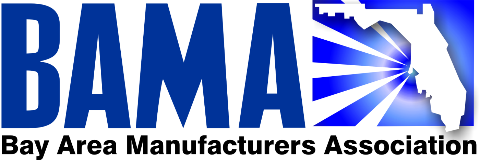 29th Annual Kelly Murphy Memorial Golf TournamentMulligan, Raffle & Putting Contest PackagesExtra Raffle Tickets Grand Prize Raffle Tickets:  $10.00 each for a chance to win the Lightning Basket, Bucs Basket or 55” Smart TVTotal Package Cost:  $__________           Date: Friday, November 13, 2020Mad Scientist Package1 Mulligan5 Raffle Tickets1 Putting Green Ticket$10Top Notch Techie Package2   Mulligans10 Raffle Tickets2   Putting Green Tickets$20Educated Engineer Package3   Mulligans15 Raffle Tickets3   Putting Green Tickets$30Match Genius Package4   Mulligans25 Raffle Tickets4   Putting Green Tickets$40$5$10$15$205 Tickets10 Tickets20 Tickets25 Tickets